ЧЕРКАСЬКА ОБЛАСНА РАДАР І Ш Е Н Н Я03.03.2023                                                                               № 17-6/VIIIПро зміну найменуванняКОМУНАЛЬНОГО НЕКОМЕРЦІЙНОГОПІДПРИЄМСТВА "ЧЕРКАСЬКИЙ ОБЛАСНИЙ ОНКОЛОГІЧНИЙ ДИСПАНСЕР ЧЕРКАСЬКОЇ ОБЛАСНОЇ РАДИ"Відповідно до статті 90 Цивільного кодексу України, пункту 20 частини першої статті 43 Закону України "Про місцеве самоврядування в Україні", статті 16 Закону України "Про державну реєстрацію юридичних осіб, фізичних осіб-підприємців та громадських формувань", частин першої, третьої статті 90 Цивільного кодексу України, статей 16, 352 Закону України "Основи законодавства України про охорону здоров’я", рішення обласної ради від 26.11.2021 № 9-16/VIІІ "Про Перелік суб’єктів господарювання та об’єктів спільної власності територіальних громад сіл, селищ, міст Черкаської області", враховуючи листи Управління охорони здоров’я Черкаської обласної державної адміністрації від 03.01.2023 № 44/02/12-01-18, комунального некомерційного підприємства «Черкаський обласний онкологічний диспансер Черкаської обласної ради від 16.12.2022 № 2530/01-09, обласна рада   в и р і ш и л а:1. Змінити найменування КОМУНАЛЬНОГО НЕКОМЕРЦІЙНОГО ПІДПРИЄМСТВА "ЧЕРКАСЬКИЙ ОБЛАСНИЙ ОНКОЛОГІЧНИЙ ДИСПАНСЕР ЧЕРКАСЬКОЇ ОБЛАСНОЇ РАДИ" на КОМУНАЛЬНЕ НЕКОМЕРЦІЙНЕ ПІДПРИЄМСТВО "КЛІНІЧНИЙ ЦЕНТР ОНКОЛОГІЇ, ГЕМАТОЛОГІЇ, ТРАНСПЛАНТОЛОГІЇ ТА ПАЛІАТИВНОЇ ДОПОМОГИ ЧЕРКАСЬКОЇ ОБЛАСНОЇ РАДИ".2. Управлінню охорони здоров’я Черкаської обласної державної адміністрації розробити проєкт Статуту КОМУНАЛЬНОГО НЕКОМЕРЦІЙНОГО ПІДПРИЄМСТВА "КЛІНІЧНИЙ ЦЕНТР ОНКОЛОГІЇ, ГЕМАТОЛОГІЇ, ТРАНСПЛАНТОЛОГІЇ ТА ПАЛІАТИВНОЇ ДОПОМОГИ ЧЕРКАСЬКОЇ ОБЛАСНОЇ РАДИ" та подати його на затвердження в установленому порядку.3. Контроль за виконанням рішення покласти на постійну комісію обласної ради з питань комунальної власності, підприємництва та регуляторної політики.Голова								                       А.  ПІДГОРНИЙ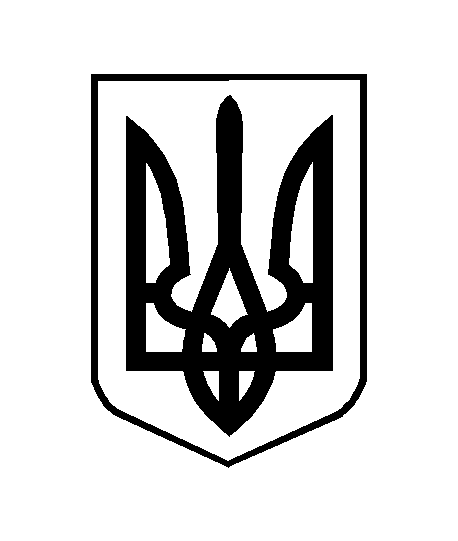 